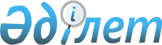 О внесении изменений в решение Темиртауского городского маслихата от 27 декабря 2021 года № 16/4 "О бюджете поселка Актау на 2022-2024 годы"Решение Темиртауского городского маслихата Карагандинской области от 29 июля 2022 года № 30/4
      Темиртауский городской маслихат РЕШИЛ:
      1. Внести в решение Темиртауского городского маслихата от 27 декабря 2021 года № 16/4 "О бюджете поселка Актау на 2022-2024 годы" (зарегистрировано в Реестре государственной регистрации нормативных правовых актов за № 162414), следующие изменения:
      пункт 1 изложить в новой редакции:
      "1. Утвердить бюджет поселка Актау на 2022-2024 годы согласно приложениям 1, 2 и 3 соответственно, в том числе на 2022 год в следующих объемах:
      1) доходы – 1 108 343 тысяч тенге, в том числе по:
      налоговым поступлениям – 17 187 тысяч тенге;
      неналоговым поступлениям – 0 тысяч тенге;
      поступлениям от продажи основного капитала – 1 421 тысяч тенге;
      поступлениям трансфертов – 1 089 735 тысяч тенге;
      2) затраты – 1 132 688 тысяч тенге;
      3) чистое бюджетное кредитование – 0 тысяч тенге, в том числе:
      бюджетные кредиты – 0 тысяч тенге;
      погашение бюджетных кредитов – 0 тысяч тенге;
      4) сальдо по операциям с финансовыми активами – 0 тысяч тенге, в том числе:
      приобретение финансовых активов – 0 тысяч тенге;
      поступления от продажи финансовых активов государства – 0 тысяч тенге;
      5) дефицит (профицит) бюджета – - 24 345 тысяч тенге;
      6) финансирование дефицита (использование профицита) бюджета – 24 345 тысяч тенге:
      используемые остатки бюджетных средств – 24 345 тысяч тенге.";
      пункт 2 изложить в новой редакции:
      "2. Предусмотреть в составе бюджета поселка Актау на 2022 год целевые текущие трансферты из городского бюджета в сумме 870 010 тысяч тенге согласно приложению 4.";
      приложения 1, 4 к указанному решению изложить в новой редакции согласно приложениям 1, 2 к настоящему решению.
      2. Настоящее решение вводится в действие с 1 января 2022 года.  Бюджет поселка Актау на 2022 год Целевые текущие трансферты, выделенные из бюджета города Темиртау, бюджету поселка Актау на 2022 год
					© 2012. РГП на ПХВ «Институт законодательства и правовой информации Республики Казахстан» Министерства юстиции Республики Казахстан
				
      Секретарь городского маслихата

А. Ломакин
Приложение 1
к решению Темиртауского
городского маслихата
от 29 июля 2022 года
№ 30/4Приложение 1
к решению
Темиртауского городского
маслихата
от 27 декабря 2021 года № 16/4
Категория
Категория
Категория
Категория
Сумма (тысяч тенге)
Класс
Класс
Класс
Сумма (тысяч тенге)
Подкласс
Подкласс
Сумма (тысяч тенге)
Наименование
Сумма (тысяч тенге)
1
2
3
4
5
I. Доходы
1108343
1
Налоговые поступления
17187
01
Подоходный налог 
296
2
Индивидуальный подоходный налог 
296
04
Hалоги на собственность
16091
1
Hалоги на имущество
530
3
Земельный налог
352
4
Hалог на транспортные средства
15209
05
Внутренние налоги на товары, работы и услуги
800
3
Поступление за использование природных и других ресурсов
800
3
Поступление от продажи основного капитала
1421
03
Продажа земли и нематериальных активов
1421
1
Продажа земли
1421
4
Поступления трансфертов
1089735
02
Трансферты из вышестоящих органов государственного управления
1089735
3
Трансферты из районного (города областного значения) бюджета
1089735
Функциональная группа
Функциональная группа
Функциональная группа
Функциональная группа
Функциональная группа
Сумма (тысяч тенге) 
Функциональная подгруппа
Функциональная подгруппа
Функциональная подгруппа
Функциональная подгруппа
Сумма (тысяч тенге) 
Администратор бюджетных программ
Администратор бюджетных программ
Администратор бюджетных программ
Сумма (тысяч тенге) 
Программа
Программа
Сумма (тысяч тенге) 
Наименование
Сумма (тысяч тенге) 
1
2
3
4
5
6
II. Затраты 
1132688
01
Государственные услуги общего характера
83133
1
Представительные, исполнительные и другие органы, выполняющие общие функции государственного управления
77454
124
Аппарат акима города районного значения, села, поселка, сельского округа
77454
001
Услуги по обеспечению деятельности акима города районного значения, села, поселка, сельского округа
72823
022
Капитальные расходы государственного органа
1430
032
Капитальные расходы подведомственных государственных учреждений и организаций
3201
2
Финансовая деятельность
5679
124
Аппарат акима города районного значения, села, поселка, сельского округа
5679
053
Управление коммунальным имуществом города районного значения, села, поселка, сельского округа
5679
06
Социальная помощь и социальное обеспечение
19339
2
Социальная помощь 
10537
124
Аппарат акима города районного значения, села, поселка, сельского округа
10537
003
Оказание социальной помощи нуждающимся гражданам на дому
10537
9
Прочие услуги в области социальной помощи и социального обеспечения 
8802
124
Аппарат акима города районного значения, села, поселка, сельского округа
8802
026
Обеспечение занятости населения на местном уровне
8802
07
Жилищно-коммунальное хозяйство
605752
2
Коммунальное хозяйство
413558
124
Аппарат акима города районного значения, села, поселка, сельского округа
413558
014
Организация водоснабжения населенных пунктов
413558
3
Благоустройство населенных пунктов
192194
124
Аппарат акима города районного значения, села, поселка, сельского округа
192194
008
Освещение улиц в населенных пунктах
25102
009
Обеспечение санитарии населенных пунктов
640
011
Благоустройство и озеленение населенных пунктов
166452
08
Культура, спорт, туризм и информационное пространство
46292
1
Деятельность в области культуры
46292
124
Аппарат акима города районного значения, села, поселка, сельского округа 
46292
006
Поддержка культурно-досуговой работы на местном уровне
46292
12
Транспорт и коммуникации
353985
1
Автомобильный транспорт
353985
124
Аппарат акима города районного значения, села, поселка, сельского округа 
353985
013
Обеспечение функционирования автомобильных дорог в городах районного значения, селах, поселках, сельских округах
22340
045
Капитальный и средний ремонт автомобильных дорог в городах районного значения, селах, поселках, сельских округах
331645
15
Трансферты
24187
1
Трансферты
24187
124
Аппарат акима города районного значения, села, поселка, сельского округа 
24187
048
Возврат неиспользованных (недоиспользованных) целевых трансфертов
24187
III. Чистое бюджетное кредитование
0
Категория
Категория
Категория
Категория
Сумма (тысяч тенге)
Класс
Класс
Класс
Сумма (тысяч тенге)
Подкласс
Подкласс
Сумма (тысяч тенге)
Наименование
Сумма (тысяч тенге)
1
2
3
4
5
Бюджетные кредиты
0
5
Погашение бюджетных кредитов
0
01
Погашение бюджетных кредитов
0
1
Погашение бюджетных кредитов, выданных из государственного бюджета
0
Функциональная группа
Функциональная группа
Функциональная группа
Функциональная группа
Функциональная группа
Сумма (тысяч тенге)
Функциональная подгруппа
Функциональная подгруппа
Функциональная подгруппа
Функциональная подгруппа
Сумма (тысяч тенге)
Администратор бюджетных программ
Администратор бюджетных программ
Администратор бюджетных программ
Сумма (тысяч тенге)
Программа
Программа
Сумма (тысяч тенге)
Наименование
Сумма (тысяч тенге)
1
2
3
4
5
6
IV. Сальдо по операциям с финансовыми активами
0
Приобретение финансовых активов
0
Категория
Категория
Категория
Категория
Сумма (тысяч тенге)
Класс
Класс
Класс
Сумма (тысяч тенге)
Подкласс
Подкласс
Сумма (тысяч тенге)
Наименование
Сумма (тысяч тенге)
1
2
3
4
5
6
Поступления от продажи финансовых активов государства
0
01
Поступления от продажи финансовых активов государства
0
1
Поступления от продажи финансовых активов внутри страны
0
Категория
Категория
Категория
Категория
Сумма (тысяч тенге)
Класс
Класс
Класс
Сумма (тысяч тенге)
Подкласс
Подкласс
Сумма (тысяч тенге)
Наименование
1
2
3
4
5
V. Дефицит (профицит) бюджета 
-24345
VI. Финансирование дефицита (использование профицита) бюджета 
24345
Категория
Категория
Категория
Категория
Сумма (тысяч тенге)
Класс
Класс
Класс
Сумма (тысяч тенге)
Подкласс
Подкласс
Сумма (тысяч тенге)
Наименование
Сумма (тысяч тенге)
1
2
3
4
5
7
Поступления займов
0
01
Внутренние государственные займы
0
1
Государственные эмиссионные ценные бумаги 
0
Функциональная группа
Функциональная группа
Функциональная группа
Функциональная группа
Функциональная группа
Сумма (тысяч тенге)
Функциональная подгруппа
Функциональная подгруппа
Функциональная подгруппа
Функциональная подгруппа
Сумма (тысяч тенге)
Администратор бюджетных программ
Администратор бюджетных программ
Администратор бюджетных программ
Сумма (тысяч тенге)
Программа
Программа
Сумма (тысяч тенге)
Наименование
Сумма (тысяч тенге)
1
2
3
4
5
6
16
Погашение займов
0
1
Погашение займов
0
459
Отдел экономики и финансов района (города областного значения)
0
009
Погашение долга местного исполнительного органа 
0
Категория
Категория
Категория
Категория
Сумма (тысяч тенге)
Класс
Класс
Класс
Сумма (тысяч тенге)
Подкласс
Подкласс
Сумма (тысяч тенге)
Наименование
Сумма (тысяч тенге)
1
2
3
4
5
8
Используемые остатки бюджетных средств
24345Приложение 2
к решению Темиртауского
городского маслихата
от 29 июля 2022 года
№ 30/4Приложение 4
к решению
Темиртауского городского
маслихата
от 27 декабря 2021 года № 16/4
Функциональная группа
Функциональная группа
Функциональная группа
Функциональная группа
Функциональная группа
Сумма (тысяч тенге)
Функциональная подгруппа
Функциональная подгруппа
Функциональная подгруппа
Функциональная подгруппа
Сумма (тысяч тенге)
Администратор бюджетных программ
Администратор бюджетных программ
Администратор бюджетных программ
Сумма (тысяч тенге)
Программа
Программа
Сумма (тысяч тенге)
Наименование
Сумма (тысяч тенге)
1
2
3
4
5
6
Всего, в том числе:
870010
01
Государственные услуги общего характера
857612
9
Прочие государственные услуги общего характера
857612
459
Отдел экономики и финансов района (города областного значения)
8520
113
Целевые текущие трансферты нижестоящим бюджетам
8520
Услуги по обеспечению деятельности акима города районного значения, села, поселка, сельского округа
8520
на повышение заработной платы отдельных категорий гражданских служащих, работников организаций, содержащихся за счет средств государственного бюджета, работников казенных предприятий
8520
483
Отдел жилищно-коммунального хозяйства, пассажирского транспорта, автомобильных дорог, строительства и жилищной инспекции района (города областного значения)
849092 
113
Целевые текущие трансферты нижестоящим бюджетам
849092
Организация водоснабжения населенных пунктов, в том числе:
412916
на капитальный ремонт водопроводных сетей Новой части поселка Актау
228588
на капитальный ремонт водопроводных сетей Старой части поселка Актау
184328
Благоустройство и озеленение населенных пунктов
104531
на текущий ремонт ограждения православного и мусульманского кладбища
78084
на текущий ремонт монумента ВОВ
17967
на установку ограждения и освещения на детских площадках
5981
на текущий ремонт спортивных игровых площадок 
2499
Капитальный и средний ремонт автомобильных дорог всего, в том числе:
331645
на средний ремонт дороги поселка Актау от улицы Абая до станции Мырза 
144259
на средний ремонт дороги поселка Актау от республиканской трассы до улицы Абая 
155485
на средний ремонт дороги поселка Актау от улицы Спартака до больницы
21389
на услуги технического надзора для поселка Актау
10512
06
Социальная помощь и социальное обеспечение
4915
9
Прочие услуги в области социальной помощи и социального обеспечения
4915
451
Отдел занятости и социальных программ района (города областного значения)
4915
113
Целевые текущие трансферты нижестоящим бюджетам
4915
Оказание социальной помощи нуждающимся гражданам на дому, в том числе:
4915
на повышение заработной платы работников государственных организаций: медико-социальных учреждений стационарного и полустационарного типов, организаций надомного обслуживания, временного пребывания, центров занятости населения
4915
08
Культура, спорт, туризм и информационное пространство
7483
9
Прочие услуги по организации культуры, спорта, туризма и информационного пространства
7483
455
Отдел культуры и развития языков района (города областного значения)
7483
113
Целевые текущие трансферты нижестоящим бюджетам
7483
Поддержка культурно-досуговой работы на местном уровне, в том числе:
7483
на установление доплат к должностному окладу за особые условия труда в организациях культуры и архивных учреждениях управленческому и основному персоналу государственных организаций культуры и архивных учреждений
2908
на проведение праздничных мероприятий
4575